Первый классУчебный предмет «Основы изобразительной грамоты»Тема – рисунок творческое задание «Портрет мамы»(цветоведение)   Время работы - 6 часов.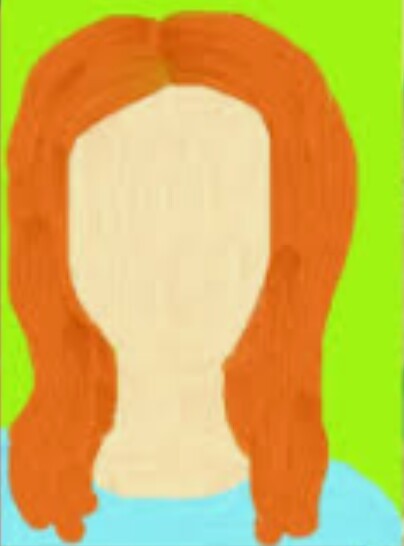 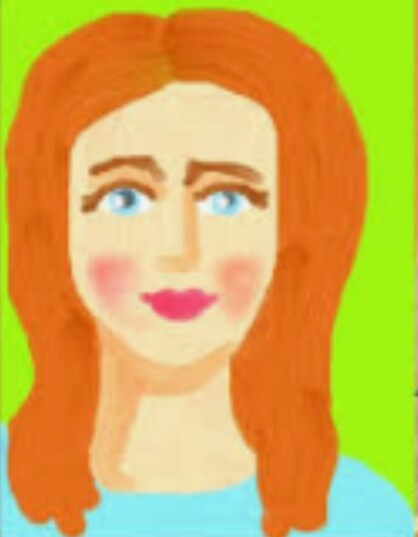 